I mörkret med
Claes Schmidt Sara Lund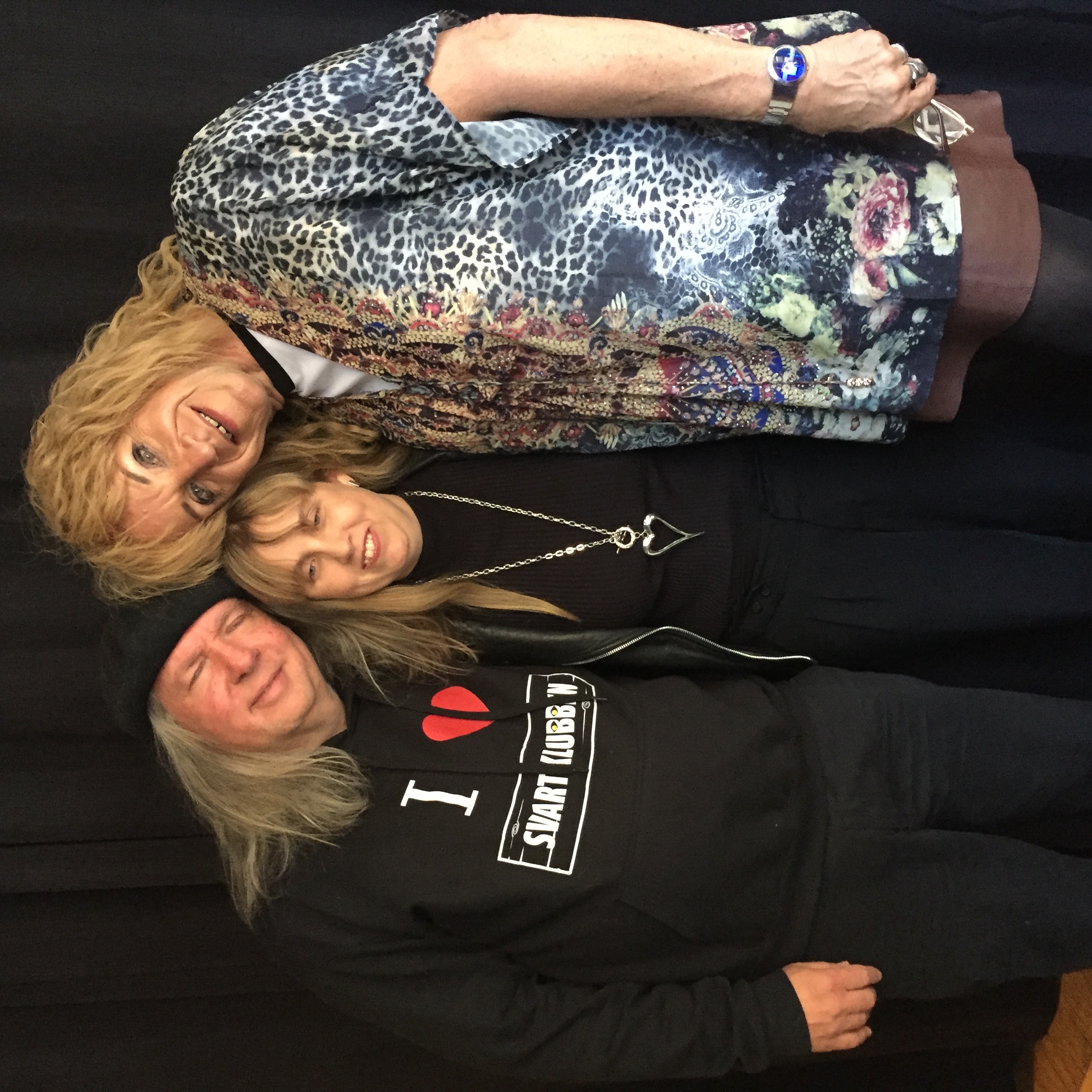 Foto med Ulf Nordquist, Anna Bergholtz och Claes Schmidt Sara LundIntro
Del 1: Möte med gästen
Pausmusik
Del 2: Samtal med gästenDel 3: Snabbfrågor
Avslut------------------------------------------
Intro
------------------------------------------

Ulf: Vänta, jag kommer. Hej, hej!Claes Sara: Är det du som är Uffe?Ulf: Jajamän!Claes Sara: Det sitter en kille som känner dig som har kört taxi. Han sitter där, men det ser ju inte du.Ulf:  Nej.Claes Sara: Ni spelade Goalboll en gång i tiden men han förlorade alltid.Kille: Du kommer nog inte ihåg mig.Stefan: Jag heter Stefan.Ulf: Vad roligt, Stefan!Stefan: Vi spelade goalball…Ulf: Jaaa, nu minns jag. Vi spelade en gång eller?Stefan: Tre gånger tror jag.Ulf: Tack, Stefan.Ulf: Är det du som är Clas Sara?Claes Sara: Ja, just det. Tjenare.Ulf: Ulf heter jag. Stig på.Claes Sara: Jag ska träffa Anna.Ulf: Och jag ska ta in dig.Claes Sara: Är det så flott?Ulf: Ja, så är det faktiskt. Välkommen till Svartklubben!Anna: Välkommen till "I mörkret med", jag heter Anna Bergholtz. Först vill jag börja med att tacka alla er lyssnare för all fin respons vi fått efter första avsnittet av I mörkret med Dagny Carlsson. Tack för att ni hört av er till oss på mail och för att ni gillat oss på Facebook och spridit podden i era kanaler. Det betyder jättemycket för oss. Om ni är nyfikna på att se oss och inte bara höra oss här i mörkret så har jag och Ulf nyligen gästat TV4 Nyhetsmorgon. Gå in på YouTube och sök på TV4 Nyhetsmorgon från den första maj. Rubriken är: Djupa samtal i totalt mörker. Där hittar ni oss.Nu är det dags för ännu ett avsnitt, och den här gången har jag bjudit in en vän och talarkollega till mig. Han är en av Sveriges mest anlitade och uppskattade föreläsare. 2010 vann han Stora Talarpriset. Ja, han...hon...eller kanske ska en säga hen? I alla fall, när vi träffades första gången hörde jag en mans röst. Utan att veta att han bar kvinnokläder. Men kan en verkligen göra så? Bära kvinnokläder när en är man?I det här avsnittet pratar vi bland annat om det. Vi lyfter framförallt normer och hur märkligt det är att vi förvånas över att människor är olika. Det handlar också om att dölja sitt riktiga jag. Och hur svårt det kan vara att vara sig själv. Det handlar också om en obestämbar hamburgare, och såklart får vi även livemusik från Svartklubbens ägare Ulf Nordquist. Ljudtekniker är Jan Dahlqvist.Men innan vi släpper fram dagens gäst vill jag också tipsa om en tävling som vi har på Facebook där vi lottar ut en bok av dagens gäst. "Jag heter Sara Lund, åtminstone ibland", skriver han på sin hemsida. Det här är "I mörkret med" inspiratören, föreläsaren tillika ögonöppnaren Claes Schmidt Sara Lund.------------------------------------------Del 1: Möte med gästen------------------------------------------Ulf: Men du har hållit på med restaurang också...?
Claes Sara: Ja, jag drev Slagthuset i Malmö. Men jag var marknadschef så jag var inte i restaurangbranschen så... Men vi hade ju en gigantisk restaurang. Det var folk som klarade sånt som kunde driva det.Ulf: Nu är du ju på Svartklubben, som sagt, och här gör vi ju ungefär som du fast vi serverar mat i mörker och musikunderhållning.Claes Sara: Jag var på en svartklubb på Gotland på ett par år sen.Ulf: Var det under...Claes Sara: Ja, under Almedalen. Och då fick jag en försmak på det här.Ulf: Du ska snart få uppleva det.Claes Sara: Men det är ingen mat idag va?
Ulf: Nej, idag är det ingen mat.Claes Sara: För jag har inte fått nån lunch...Ulf: Vi kanske kan skicka ett sändebud som hämtar mat åt dig så kan du käka här. Vill du ha nån burgare eller...?
Claes Sara: Ska jag göra det i mörker får det vara något lätt.Ulf: Äter du hamburgare?
Claes Sara: Ja det gör jag, men det är väl inte lätt att äta i mörker? Man blir väl bara kladdig?Ulf: Vi kan väl prova?
Claes Sara: Vi kan absolut prova.Ulf: Men då bestämmer vi det!Claes Sara: (skratt)
Ulf: När vi går in nu i mörkret så behöver du stänga av telefonen eller lägga ifrån dig den.Claes Sara: Nu har jag stängt av den.Ulf: Har du några andra grejer med massa ljus i?
Claes Sara: Ljus, nej? Eller, det är jag som är ett ljushuvud...Ulf: Du får lysa med ditt ljus hur mycket du vill!
Claes Sara: Lysande.Ulf: Men du, då så tar jag fram dig genom slussen här.Claes Sara: Det här verkar jobbigt.Ulf: Nu ska vi gå in i slussen.Claes Sara: Jag har en fråga till dig. Hur fixar du detta med myndigheterna, för man måste ju ha en lysande nödutgångsskylt.Ulf: Ja, man kan också bemanna det, se till att vi har små ficklampor i fickan.Claes Sara: Du har fått det tillståndet, okej...Ulf: Ja. Claes Sara, tar du tag i mig så ledsagar jag dig? Så öppnar vi dörren här in till mörka rummet.Claes Sara: Då ska jag säga, jag ser dig. Försvinn nu inte här.Ulf: Nej, nej, jag är kvar.Claes Sara: Anna är här också?
Ulf: Ja, Anna är här, du ska snart få träffa Anna. Jag tänkte bara att vi skulle ta en liten tur här och se...Claes Sara: Vad trevligt. Jag ska titta mig omkring.Ulf: Jag tänkte det. Här till höger har du ett bord för fyra personer. Dom är inte här då... Och nu är vi framme vid ett bord till för fyra. Nu går vi mot två bord för tio personer.Claes Sara: Du tar ju mycket folk här! Serverar du också? Ulf: Ja.Claes Sara: Hur klarar du det utan att hälla ut sås på gästerna?Ulf: Tricket, som vi kör på Svartklubben är att... Vi är blinda även på dagen. Om du känner har så ska jag visa dig. Här har du en stol. Du kommer sitta på en likadan sen. Jag ska bara visa dig hur det ser ut. Sen framför dig här har du en undertallrik, som jag ställt upp. Och där kommer vi ställa porslinet under kvällen. Sen har du knivar och gafflar till höger och vänster. Och där borta.Claes Sara: Ja just det.Ulf: Och sen här framme har vi glas, dricksglas.Claes Sara: Jag kommer ihåg när jag var på den andra svartklubben på Gotland så fick vi en flaska vin och ett glas. Och hur fasiken gör man när man häller upp vin...jag fick ju stoppa ner fingret i glaset. Det är ju inte snyggt precis men jag fick ju göra det.Ulf: Men vet du vad, det var ingen som såg vad du gjorde så det var ju lugnt.Claes Sara: Nej, det var det inte. Och det var ingen som såg hur jag var klädd heller. Det var väldigt fantastiskt.Ulf: (skratt) Nu ska vi vandra bort och leta rätt på Anna tycker jag. Nu rasslar det där borta.Claes Sara: Vänta, vänta, vänta. (rassel)Anna: (skratt) Det där är ett trick vi brukar ha, Ulf.Claes Sara: Här är så fruktansvärt mörkt så det måste varit släckt väldigt länge.Ulf: Ja, vi har släktforskning här inne.Claes Sara: (skratt)Ulf: Nu ska vi se... Claes Sara. Nu ska jag dra ut din stol.Anna: Här är jag. Ska se om jag kan komma och hälsa.Ulf: Så kan vi göra.Anna: Jag hör dig, dina armband.Claes Sara: Vad är det du skramlar med?Anna: Ett halsband... Du kan känna här. Känner du vad det är för form på halsbandet?
Claes Sara: Det är ett hjärta va...?
Anna: Det var snabbt! Det är det.Claes Sara: Hjärtan brukar inte skramla. Får man sitta?Ulf: Jag drog ut en stol åt dig här borta.Claes Sara: Jag tror jag ska sätta mig rätt ut i luften!Ulf: Har du hittat den?Claes Sara: Ja, ja. Så då. Men den här trevlige mannen Uffe, ska han försvinna nu?
Ulf: Nej, jag kommer att vara häromkring. Jag tänkte se till att du ska få någonting i kistan.Claes Sara: Ja, det var ju det... Han ska fixa en hamburgare åt mig!Anna: På så vis?
Claes Sara: Och jag vet inte hur jag ska kunna äta en hamburgare här, det kommer bli jättekladdigt.Anna: (skratt)Claes Sara: Är det nån som har ett lakan jag kan hänga över mig?Ulf: Jag försvinner några sekunder här...Claes Sara: Är det säkert att du hittar ut nu? Eller ska jag...Anna: Ska du hjälpa till? (skratt)Claes Sara: (skratt)Anna: Välkommen hit!Claes Sara: Tack så mycket. Det är kul att vara här.Anna: Nu har du en mikrofon framför dig.Claes Sara: Okej.Anna: Om du känner lite upp så du inte slår tänderna i den.Claes Sara: Hänger den i luften? Ja, där...Anna: Hur är läget idag?Claes Sara: Läget är bra. Jag har blivit av med en fet, stor fördom och det känns alldeles utmärkt.Anna: En fet, stor fördom? Då måste du berätta.Claes Sara: Ja, jag har föreläs för el-ettan. Elektrikerförbundets avdelning ett. Och, man vet ju hur hantverkare är, eller hur...? Det är ju mansdominerat, och de har bara fördomar och fördomar om sådana som jag. Och snackar skit om kvinnor och allt. Det vet man ju, eller hur Anna?Anna: Absolut.Claes Sara: Så var de inte så Anna! De ringde och frågade, och det är klart jag kommer. Jag tar ju utmaningarna som finns. Och sen så är de med från första stund. Det var jättekonstigt. Men jag hade en sån utmaning också från vår egen talarförening. Jag har ju alltid varit på festerna som vi har, som Sara. Jag tror det var julfesten jag var på och så hade de en sån där skitlöjlig tävling: mest utstickande kostym. Jag tänkte: ööööääh.... Kan de inte komma på något roligare? Jag blir liksom så irriterad och det störde mig, den här tävlingen. Och jag tänkte: vinner jag den här tävlingen reser jag mig upp och går. Jag är inte intresserad av att vara en utstickande människa bara för att jag är transperson. Och sen så kommer det: "Okej, då har vi avgörandet i tävlingen!" Och jag tänker: nej...nej... Och så vinner en kille som heter Johan Dahl för att han har en orange kostym! Han betraktades som mer utstickande än jag.Anna: Ja.Claes Sara: Och jag blir ju jätteglad. Jag tycker detta var hur roligt som helst.Anna: Det är ganska skönt. Då känns det som att folk förstått.Claes Sara: Sen hade vi årsmöte. Och den händer den grejen att då kommer Theo Herén, i klänning.Anna: Som också är en talare.Claes Sara: Ja. Då kommer han i klänning! Han hade läst min blogg hur jag hade upplevt detta och hur fantastiskt jag hade tyckt det var att jag som transperson inte var mest utstickande. Så han kom i klänning och skulle känna hur det var.Anna: Hur reagerade du? Vad var dina tankar när du såg honom i klänning?Claes Sara: Jag fattade inte först vad det var frågan om liksom... Alltså... Varför gör han det? Och sen höll han ett litet tal där han berättade hur han tänkt inför detta. Det var känsligt. Det kändes riktigt bra.Anna: Vad sa han i talet?
Claes Sara: Han pratade om detta med att vi alltid pratar så mycket om att vi ska respektera varandra, att vi är så duktiga och allt möjligt. Men hur bra är vi egentligen när vi faktiskt hamnar i situationen? Och han tänkte kanske inte så väldigt mycket på det när Johan Dahl vann, han med mest utstickande dräkten, men så läste han min blogg efteråt och då förstod han vad jag hade tänkt och hur jag hade känt. Så tror jag att han på något sätt ville känna hur det känns att sticka ut och ända inte känna sig speciellt konstig. På något sätt är det så konstigt att en högstatus-man som klär sig i klänning kan till och med höja sin status genom att ta på sig ett kvinnligt plagg.Anna: Intressant...varför är det så tror du?
Claes Sara: Vi ser ju upp till vissa människor, och honom ser vi ju upp till. Så vi blir inte rädda utom liksom mer nyfikna. "Varför gör han så?" Och sen förklarade han i talet varför han gjorde så.Anna: Nu har vi redan kört igång samtalet här för full rulle.Claes Sara: Du var väl inte spelat in detta?Anna: (skratt) Nej, inte alls! Jag hade tänkt att du skulle få börja med att presentera dig själv.Claes Sara: Jaha.Anna: Berätta vem du är.Claes Sara: Vem jag är? Jag är en människa som tror på mänskliga rättigheter. Jag är en människa som försöker vara ärlig. Och som betalar skatt, inte för att jag tycker det är kul utan för att vi har ett demokratiskt system som vi har valt och jag ställer upp på det tills vi väljer något annat. Jag tror på demokrati. Jag tror att det goda i samhället ska vinna över det "onda". Det finns inte onda, ska man väl inte säga, men över rädslor... Vi har mycket rädslor i samhället. Jag jobbar med det att försöka få folk att förstå att: ja, du har rätt att tycka vad du vill, men du har ett ansvar att ta reda på fakta. Och när du har fakta framför dig, då har du rätten att ta ditt eget beslut vad du ska tycka. Och så försöker jag få folk att förstå att, respektera människor för den de är, i stället för den vi kanske vill att de ska vara.Anna: Och det här gör du som föreläsare.Claes Sara: Just det.Anna: Varför just som föreläsare?
Claes Sara: Vad finns det för andra förslag? Det är väl ett utmärkt förslag... Nån sorts föreläsare, agitator, stand-up komiker. Det har blivit lite blandat. Sen har jag mycket egna erfarenheter. Men det handlar mycket om att utmana. Utmana åhörarna. Dels eftersom när jag föreläser är jag alltid klädd som Sara. Och halva mitt liv är jag klädd som Claes. Att jag alltid åtar mig att föreläsa som Sara gör jag för jag vet att det utmanar folks sätt att tänka. "Varför är han klädd så, varför gör han på det här viset? Och vi ser ju att det är en man, varför håller han på på det här viset?" Men grejen är ju den att jag klär mig såhär för att jag ska må bra. Inte för att nån annan ska må varken bra eller dåligt. Detta är min grej. Och jag kräver på nåt sätt respekt för den jag är precis som jag respekterar min omgivning för den de är.Anna: Får du respekt då?
Claes Sara: Jag tycker det. Jag öppnade upp 2003 och blev offentlig med min transvestism och jag har inte haft några negativa reaktioner.Anna: Inga negativa reaktioner? Då sitter jag här och tänker: det tror inte jag på.Claes Sara: Det är vad folk säger till mig... Varför ljuger du? Varför säger du inte som det är? Och jag tror väl på nåt sätt att det har att göra med att jag inte godkänner negativa... Jag godkänner inte att någon kränker mig. Om det är någon som försöker kränka mig på nåt sätt så ger jag igen. Jag godkänner det inte. Jag undrar vad det är frågan. "Vad tänker du nu, varför säger du så, vad vet du om detta, känner du någon transperson?"Anna: Det där måste ju provocera en del, att du inte godkänner...Claes Sara: Nej, jag godkänner det inte. Jag var på en krog i Göteborg, rätt länge sen nu. Så var vi några stycken - nu luktar det hamburgare!Anna: Du kände det!Claes Sara: Jag ser ingenting men jag kände doften!Ulf: Jag tänkte att ni måste få prata till punkt.Anna: (skratt)Claes Sara: (skratt)Anna: Men det gör han! Jag känner ju honom ganska bra.Claes Sara: Det finns ingen punkt!Anna: Det finns ingen punkt.Ulf: Då har du fått en tallrik framför dig, du får placera den själv som du vill.Claes Sara: Är det något på tallriken?Ulf: Ja, det är det. Och här får du en trave servetter.Claes Sara: Det kan jag behöva! (skratt)Ulf: Och sen ska du få... Här ska du se.Claes Sara: Vad händer där?Ulf: Det vill du veta va?Anna: Öppna lite försiktigt.Ulf: Vill du ha ett glas har du det där här.Claes Sara: Och nu vill ni att jag ska berätta vad som är i burken innan jag ens har öppnat den?
Anna: Näääeee....Claes Sara: Jag vet inte om jag är så bra... Jag är så rädd om mina naglar.(pysande ljud)Claes Sara: Det lät inte som öl. (skratt) Det luktar inte öl heller. Skulle gissa att det är nån sorts Coca Cola i burken. Nu hörde hela Sverige att jag öppnade en burk av nånting.Anna: Spännande.Claes Sara: Hur fasen gör man nu alltså... Ni får inte ha kvar det, ni måste ta bort det: "Hur tusan gör man..."Anna: Inga svordomar.Claes Sara: Vad händer nu om jag bara häller?Ulf: Har du fått över själva...Anna: Har du hålet i burken åt rätt håll?(skummande ljud)
Anna: Det låter bra! Nästan som om någon kissar.Claes Sara: Nu.... Ja det här låter inte gott. Det var ett stort glas.Ulf: Ja, du ska ju få i hela.Claes Sara: Du tänkte så.Ulf: Då måste ju inte!Claes Sara: Jag tänkte inte att jag skulle äta när jag kom hit, jag trodde jag skulle på nån sorts intervju.Ulf: Ja, men det är samma sak. Nu har vi liksom fått ett litet spektrum av saker som du ska identifiera. Det är ju jättebra.Claes Sara: Vi ska se vad det är för någonting.(sörplande ljud)Claes Sara: Det var i alla fall inte Coca Cola. Utan det är nån sorts... Jag skulle kunna dra till med nån sorts hallonsoda-aktigt...(applåder)Anna: Wow!Claes Sara: Vad vet du om det Anna, du har ju inte sett vad det är?Anna: Men vet du vad? När vi var och fikade för länge sedan då beställde du hallonsoda, och jag tyckte det var så roligt.Claes Sara: (skratt)Anna: ...att du beställde hallonsoda. (skratt) Där kom mina åldersfördomar lite på skam.Claes Sara: Jesus, här var en massa pinnar också. Åh, det är pommes frites! (tuggande ljud) Man ska inte prata med mat i munnen.Anna: Det kommer du att få göra! (skratt)
Claes Sara: Jag höll ju på att berätta om den där grejen i Göteborg. Vi pratade om det där med kränkningar. Det var ett sånt exempel där jag var väldigt nära att bli kränkt. Och vi var väl kanske 20-30 personer och kanske två eller tre transpersoner med i gänget. Och så står vi där i puben och det är fullt av folk. Och plötsligt känner jag en hand som är väldigt stark runt min arm, och som drar mig bort från gänget. Och då kommer jag fram till ett bord där det sitter tre stycken ganska kraftiga män, kan man säga. Då säger den här killen: "Varför är du klädd som en jävla kärring?" Och så sa jag: "Min mamma har sagt att jag får klä mig hur jag vill bara jag är hel och ren". "Och förresten, varför sa du 'jävla kärring', är du gift med en jävla kärring?". "Öööh, vadå, är du homosexuell kanske?". "Nej, jag är inte homosexuell". "Du är alltså tillsammans med nån jävla kärring då?". "Jag är gift med en väldigt trevlig och snäll kvinna som jag älskar och jag skulle aldrig få för mig att kalla henne för nån jävla kärring!". Och så höll vi på och snackade om det här om hur de såg ner på kvinnor och såg ner ännu mer på mig eftersom jag då gick in i nån sorts kvinnlig variant. Så tänkte jag att vi kan inte hålla på med det här längre så jag var tvungen att avbryta och frågade: "Skulle du våga klä dig som jag?". "Nej, jag skulle inte vilja", svarade han lite föraktfullt. "Men det var inte det jag sa, skulle du våga?". Och då får han ju ett val här. Säger han ja så måste han ju på nåt sätt bevisa det. Och säger han nej kan han ju inte vara ledaren längre för gänget. Men när jag frågade honom om han skulle våga så säger en av de andra killarna i gänget: "Du skulle behöva en BH". Han var ganska kraftig så han hade rätt stora bröst. Så skrattar allihop och han blir lite trängd där... Och jag tänkte "Shit, det här går aldrig bra". Så reser han sig upp och han är riktigt stor. Han kommer fram till mig och dunkar mig lite lätt på axeln och så säger han: "Du är bra".Sen satte han sig ner igen och jag gick tillbaks till gänget.Anna: Så då var du okej helt plötsligt...Claes Sara: Ja, helt plötsligt så händer det liksom ingenting. Och jag tror det är det som är grejen, att jag inte blivit kränkt någon gång därför att jag vistas i miljöer där det går att prata. Och så länge det går att prata så tror jag att jag klarar mig ganska bra. Jag kommer på en gata och så står där ett gäng unga grabbar som ropa: "Åååh, kolla transan!" Då kan jag ju välja att ta illa upp men jag kan ju också vinka lite fint till dem. Och då vinkar de tillbaka. Och så är alla glada.Anna: Jag kan känna igen mig lite i det. Jag har också fått hört saker som "blindstyre" och folk som har...Claes Sara: Är det så?
Anna: Ja, jag kommer ihåg vid ett tillfälle, ganska många år sedan. Jag åkte tunnelbana och hoppade på en bit utanför stan och skulle in till stan och gå på bio. Då hör jag att det står ett gäng ungdomar som tisslar och tasslar: "Hon är blind, hehehe". Så känner jag att det knyter sig i magen. "Ska jag stå här och låtsas att jag inte hör någonting?". Så jag säger: "Ja, jag är blind men jag hör bra!". Då blir det tyst i stället, så jag frågade: "Vad ska ni göra, vart är ni på väg?" Det slutar med att vi börjar prata i stället. Precis som du sa.Claes Sara: Det är ofta nervositet. Jag kan höra ibland när jag föreläser i skolor, speciellt killar, som börjar fnissa. Det är ju också ett utslag av nervositet. Hur ska du bemöta en transperson om du aldrig mött en transperson? Det är ju skitsvårt! Men det är också väldigt roligt nu när jag är ute i skolor och föreläser, så kommer det fram ungdomar som kanske är 13-14-15 år, som kommer fram och frågar mig: "Vilket pronomen använder du?". När jag var i den åldern hade jag inte ens en aning om vad ett pronomen var. "Vilket pronomen använder du?". Och de är inte så mycket transpersoner utan de är icke-binära. Så de ansluter sig inte till någon av de två könsmajoriteterna. Och det är ungefär där jag befinner mig. Jag definierar mig som transperson men mest som människa. Det är framförallt människa jag definierar mig som. Sen är jag uppfostrad man så jag är ju biologisk man.Anna: Vet du vad, Claes Sara? Du ska få äta lite och så ska du få höra lite musik. Så du får i dig lite mat också.Claes Sara: Är det någon som ska spela för oss?Anna: Ja, så är det här på Svartklubben.Pausmusik(gitarrmusik - Ulf sjunger)Jag behövs, och du behövsVi har någonting att geOm vi törs, se varannOch de gåvor vi har fåttDå blir olikheten en styrka, och vi kan ge nåt till varannFör tillsammans måste vara vägen, som väger ända framSå låt oss bygga en värld för människor, alla människorDär du och jag kan hjälpas åt och göra det vi kanDet låter naivt och löjligt, men är ändå möjligtFör trots allt är det du och jag, som bygger morgondanVarje röst, som blir hördDen väcker upp en ny idéVi behövs, allihopFör vi har någonting att geOch mångfald blir till styrka, och ökad kvalitéSå låt många blommor växa, låt alla vara medOch bygga en värld för människor, alla människorDär du och jag kan hjälpas åt och göra det vi kanDet låter naivt och löjligt, men är ändå möjligtFör trots allt är det du och jag, som bygger morgondanJag behövs, och du behövsVi ska bygga morgondan------------------------------------------Del 2: Samtal med gästen------------------------------------------(applåder)Claes Sara: Sanslöst. Har du skrivit den själv? Musik och text?Ulf: Ja.Anna: Ulf skriver ganska mycket låtar. (skratt)Claes Sara: Det var riktigt bra.Ulf: Tack! Jag kommer och ställer mig här, så hörs jag lite mer vid mikrofonen.Claes Sara: Kommer låtarna vara med i programmet?Ulf: Ja, programmer är ju nu. Så det blir nu.Claes Sara: Man vet ju aldrig vad ni hittar på.Ulf: Nej, det kan man aldrig!Claes Sara: Min hamburgare, kommer den också vara med i programmet?Ulf: Ja.Claes Sara: (skratt)Ulf: Jag är lite intresserad av hur...vad är det för en hamburgare?:::: ANNONS :::: Anna: Nu lämnar vi "I mörkret med" en kort stund för att möta vår samarbetspartner Swedavia.Swedavia är det statliga flygplatsbolaget som äger och driver 10 flygplatser runtom i landet.Maria Acrén: Maria Acrén heter jag och är en av tre teamchefer för ledsagning här på Arlanda. Vi utför assistans eller ledsagning av resenärer med funktionsnedsättning och nedsatt rörlighet, och dessutom så hjälper vi barn som flyger ensamma.2017 hade vi ungefär 121.000 som vi ledsagade här på Arlanda, både avresande och ankommande och de som bytte flyg.Anna: Om man vill ha ledsagning, hur går det till rent praktiskt?Maria: Då kontaktar man sitt flygbolag eller researrangör senast 48 timmar innan resan och talar om vad man behöver hjälp med. Man behöver inget läkarintyg eller dra sin medicinska historia för den som svarar i telefonen. Men man behöver tala om vad man behöver för typ av hjälp. Och det som vi är väldigt intresserade av är om man behöver hjälp att lyftas över till sitt säte eller om man har svårt att gå i trappor. För det betyder att vi måste skicka två personer som hjälper den personen. Men är det bara en fråga om att man har svårt att gå långa sträckor och tycker det är svårt att orientera sig på flygplatsen, då räcker det med en.Anna: Så 48 timmar innan... Men om man vill vara lite spontan?Maria: Det kan man absolut. Vi kommer och hjälper även den som inte är förbokad. Men vi prioriterar alltid dem som är förbokade. Generellt tycker jag att man inte ska vara rädd för att ge sig ut och resa. För många säger att, hade jag vetat att det var så här enkelt hade jag ju rest för länge sen. Så jag tycker man ska kolla lite på vår hemsida. Det finns ganska mycket information om exakt hur assistansen går till. Man kan också se på en kortfilm som visar hur det går till, från A till Ö. Och det är bra att veta att såhär ser det ut i hela Europa. Och i USA och Kanada. I alla länder kan du ju få assistans och det ser ut i princip på precis samma sätt.Anna: Och Swedavias hemsida hittar du på: www.swedavia.se Och Swedavia stavas med W.:::: ANNONS :::: Claes Sara: Vad det är för en hamburgare?
Ulf: Ja, du hade en hallonsoda, och pommes frites... Men vad kan det vara i?Claes Sara: Det är en hamburgare, det har jag märkt. Den är lite mjuk.Ulf: Lite mjuk?
Claes Sara: Nu måste jag liksom kolla den..(tuggar) Vad ska jag dra till med...det är ett väldigt mjukt kött.Ulf: Mmm.Claes Sara: Den är inte kompakt som en vanlig hamburgare. Sen får jag en känsla av att det är lite vitlök i.Ulf: Mycket möjligt.Claes Sara: Menar du att det skulle vara fisk?Claes Sara: (skratt)Anna: Det hade nog luktat fisk.Claes Sara: Men man vet inte om det är friterat... Var känner jag igen den här doften ifrån? Det är ost, den tar väldigt mycket smak.Ulf: Vi kan släppa det. Det är faktiskt ost, det är haloumi.Claes Sara: (skratt) Jag känner ju osten men jag känner inte vad det är för smak på köttet! Så lurigt.Anna: En fråga... När trivs du som fisken i vattnet?
Claes Sara: Det är till exempel som idag. När jag pratar för människor som förstår vad det handlar om. Som jag ser att de liksom förstår att de förstår. Och det känns väldigt bra.Anna: Är det att stå på scen eller det här mötet?
Claes Sara: Det är mötet med människor som är det roliga tycker jag.Anna: Om du tittar på ditt liv, när har du trivts som bäst? Är det nu eller?
Claes Sara: Jag har ju massvis med höjdpunkter. Men varje grej har ju sin tid. Det var väldigt roligt att vara ute som musiker och spela. Det höll jag på med i tio år och det var jättekul. Sen plötsligt började jag tröttna på det. Och sen så startade jag ett företag som hette Öresound artist service och det var väldigt roligt. Då åkte jag på turné med en massa artister, som ljud- och ljustekniker, chaufförer, turnéledare... Sålde in turnén och var bandbokare. Det var väldigt roligt att hålla på med det för då hade jag ju kunskaper från den tiden jag spelat på alla krogar som finns i Sverige. Sen slog jag mig ner lite, lugnade ner mig, så jag började driva krogshow. Och då var det väldigt roligt. Det är ju kul att ha succé, och det har gått väldigt, väldigt bra. Så nu är det väldigt roligt när jag då öppnade upp... Jag mådde ju väldigt dåligt egentligen eftersom jag inte vågade vara mig själv. Så avslöjade mig min hustru, 1989. Och då blev helt plötsligt problemet mycket mindre. Så då mådde jag ju väldigt bra av det. I och med att jag fick lov att vara mig själv.Anna: Om vi stannar lite där, för det blir man såklart nyfiken på... Du hade gömt dig då?
Claes Sara: Jag hade dolt det för alla. Nästan för mig själv också...Anna: Och hur klarar man det? Hur påverkar det ens liv?
Claes Sara: Alltså transpersoner är väldigt duktiga på att smyga. Hon upptäckte ju det bara för att jag slarvade. Jag använde ju tillfällen... Jag hade en väska. Så blev det så att ibland var jag sjuk, jag mår inte bra och stannar hemma från jobbet. Så var det i själva verket för att jag ville klä om, vara mig själv. Det är en fruktansvärd att behöva önska den man älskar ur huset för att få lov att vara sig själv.Anna: Men klädde du om hemma då och var hemma?
Claes Sara: Ja. Precis. Det jag alltid längtat efter, och nu fått i överflöd, det är att ha en social funktion som Sara.Anna: När din fru då upptäckte dfig så sa de att du slarvade. Vad hände?Claes Sara: Hon var ju bortrest, hon hade varit borta en hel vecka och jag hade varit hemma och hade min väska framme och mådde bra och klädde om. Och sen när hon kom tillbaka så packade jag undan allt och ställde upp väskan på vinden. När hon kommer in i badrummet så upptäcker hon i papperskorgen att där är en strumpbyxförpackning som inte är hennes märke. Och hon blir jättemisstänksam och börjar leta igenom hela huset. Och så upptäcker hon bland annat att det luktar parfym på kudden i sängen.Anna: Oj...Claes Sara: Och då tänker hon: "Aha! Han är transvestit!".Anna: (skratt)Claes Sara: Nej, det gör hon inte... Anna: Mmmm.Claes Sara: Jag brukar säga att sen den dagen är jag tvungen att vara det. Hon blev ju upprörd. "Vem har varit hemma hos oss medan jag varit borta?". Och jag inser att hon har hittat nånting, för där har ju inte varit någon annan. Men hon har varit nära väldigt många gånger. Men det har ju jag också varit, så jag har alltid kunnat hitta på någon sorts nödlögn. "Nej, det var grannfrun som var inne, det var min syster," och sådär. Hon har ju fått en förklaring men ingen riktig förklaring som hon riktigt trott på. Det har varit nåt som har haltat. Och när jag nu säger att, det är ingen annan, det är bara jag... Jag är transperson. "What?!". Så vi åker hem och vi pratar. Och hon har ju alla de där frågorna, liksom. "Vad innebär detta då, vill du vara kvinna i stället, vill du klä dig såhär alltid? Ska vi fortsätta vara gifta eller villl du hellre vara gift med en man?". Nej, nej... Det är ingenting sånt, jag trivs jättebra som det är och älskar, och inte leva med någon annan. Och ganska snabbt var hon klar med sin uppfattning, hon hade inga problem med att jag ville klä mig likadant som halva jordens befolkning. Men hon var upprörd för att jag inte sagt nåt.Anna: Men hade hon inte anat? Var det någon pusselbit som föll på plats?
Claes Sara: Ja, massor av pusselbitar föll på plats. Hon hade anat att någonting inte stämde men kunde inte sätta fingret på vad det var. Hon misstänkte massa saker men detta misstänkte hon inte. Och inte min mamma heller för den delen. För när jag berättade för henne vad det handlade om... Hon hade inte misstänkt nånting.Anna: Om vi backar tillbaks, när kände du att du är transvestit?Claes Sara: Det ordet hade jag ju ingen aning om men att jag kände att jag inte var som de andra killarna det kände jag redan vid tre-fyra års ålder. Och det gick ju ett tag, jag tänkte liksom, varför det såhär? Jag är väl såhär... Jag tyckte inte om att slåss och bråka med folk och hacka på tjejerna. Och så slog det mig plötsligt att det kanske blivit fel. Jag kanske skulle vara tjej i stället... Men det visade ju sig att jag var ju ingen tjej, jag passade inte in där heller. Och vad är man då? Om man inte är pojk eller flicka, vad ska man göra då? Så jag hade liksom bara ett alternativ, och det var att ta livet av mig. Jag kunde liksom inte förlika mig vid tanken att jag ska hålla på såhär hela livet. Det kan inte vara meningen att det ska vara såhär.Anna: Men vad var det som var så hemskt, kan du förklara det?
Claes Sara: Så gör man inte. Alltså, finns det nånting mansrollen är rädd för så är det ju det kvinnliga. Och då...då kan man ju inte godkänna en sån grej. Jag var det mest macho man kan komma på. Jag blev årets bästa soldat när jag lumpade på P7 i Ystad. Jag brukar säga att jag var det mest macho det regementet nånsin hade skådat.Anna: Var det en roll du spelade för att på nåt vis...Claes Sara: Ja, precis. Det är ju ingen som misstänker en sån macho-gubbe för att vara transa.Anna: Men du, förklara. För jag tror folk inte riktigt förstår vad är transperson, vad är transvestit, vad är transsexuell?Claes Sara: Nej, jag har ingen aning.Anna: Du vet inte?Claes Sara: (skratt) Jag vet. Nej, men alltså... Det är också såhär att: uttryck kommer, uttryck går. Och idag så är det inte så många som är transvestiter. Man kallar sig inte så. Jag tror att man kallar sig icke-binär. Att det hamnar där nånstans... Att man är nånstans mellan könsrollerna. Man kan ju se kön på flera olika sätt. Det biologiska, det är ju ett. Alltså fortplantningen. Sen har vi ett mentalt kön. Vad anser jag själv att jag är? Vi har ett socialt kön, vad anser du att jag är? Och sen har vi ett juridiskt kön, det är ju statens sätt att definiera oss. Och jag menar... Du, Anna, vilket kön anser du att jag är? Det är rätt spännande, för du har ändå sett mig.Anna: Det är så himla intressant. För nu sitter vi här, det är totalt mörkt, så ingen annan skulle ju heller se hur du ser ut. Och man hör en mans röst. När jag träffar dig så uppfattar dig så uppfattar jag ju dig som man för jag hör en mansröst.Claes Sara: Det blir ju det. Kommer du ihåg att det fanns en som hette Lasse-Maja en gång i historien...?Anna: Ja.Claes Sara: Levde nånstans kring sekelskiftet 1700-1800. Och han levde ju som kvinna. Och jag uppfattade honom som nån sorts transperson. Den enda som avslöjade honom det var en blind kvinna. Transpersoner kan man säga är människor som lever mellan. Som när min hustru avslöjade mig frågade: "Känner du dig som en man eller känner du dig som en kvinna?""Jag vet inte, jag har aldrig kunnat välja.""Måste du välja", säger hon då."Kan du inte välja att inte välja? Du kan väl bara vara människa?""Kan man välja det? Jag har aldrig hört talas om någon som har kunnat välja det.""Men vi kan väl försöka", tyckte hon då. Och på den vägen är det. Det är ingen som i stort sätt bryr sig om hur du klär dig, eller bryr sig om att... Du är blind, eller du är alkoholist, eller du har ADHD, eller vad det är för nåt. Det är inte många som bryr sig egentligen. Och därför så borde vi ju våga vara oss själva.Anna: Varför vågar vi inte det då?
Claes Sara: Därför att vi har normer i samhället, hur vi tror att vi ska vara. Det är en väldigt stark norm det där. Och det var det som hände för min del, det var när jag lyckades byta ut: "Så gör man inte" till "Om du har problem med att jag är transvestit, så är det ditt problem, inte mitt". Och när jag lyckades få problemet att hamna där det faktiskt hör hemma - har du problem så får du väl hantera det - alltså det uppseendeväckande är ju inte att jag klär mig i ett annat köns kläder, det uppseendeväckande är ju att jag gör nåt som folk inte är vana vid. Jag bryter mot en norm, jag deltar inte i den där teaterföreställningen hur män och kvinnor ska vara. Utan jag kör mitt eget race.Anna: Hur är det när du vaknar på morgonen? När du ska ut och föreläsa vet jag att du klär dig och är Sara på scen. Men om du är hemma?
Claes Sara: Jag trivs lika bra i båda rollerna. När jag varit ute och föreläst, som nu till exempel denna veckan, så gör jag fem föreläsningar. Och när jag kommer hem på fredag så är jag ganska trött på Sara. Peruken kliar, och liksom, tänkt dig själv att gå med BH frivilligt. När jag kommer hem så tar jag av mig allt detta och mår väldigt, väldigt bra. Sen kan det gå några dagar... Det kan gå en vecka, det kan gå tio dagar. Sen börjar Sara trycka på.Anna: Hur märks det?Claes Sara: Hon märker oftast före mig...Anna: Din fru?
Claes Sara: Ja. Hon upptäcker att jag börjar bli kort i tonen, lättstött och irriterad. Och nästan lite tvär. Och då kan hon ibland tycka att: "Vad är det med dig? Är det Sara som trycker på?" "Ja, det måste jag nog erkänna att det är...""Ja men gå då och klä om så det blir människa av dig igen, du kan inte vara på det här viset ju".Anna: Jag har ofta tänkt på det här med normer... Tänk om alla människor i samhället hade varit blinda. Då hade man ju inte sett hudfärg eller hur folk går klädda, om folk är tjocka eller smala. Det känner man ju om man kramar nån, eller så... Tror du att vi hade hängt upp oss på andra saker då?Claes Sara: Jaaa... Hur ska jag kunna veta det? (skratt)Anna: Det är en filosofisk fråga.Claes Sara: Jag tror att den här maktkampen hade funnits ändå. Fast då tror jag vi mätt på ett annat sätt. Jag kan inte riktigt komma på det... Det är nästan du som får komma på.Anna: Jag är ju inte fördomsfri för att jag inte ser folk utan man tar ju in och får en inställning till människor utifrån hur rösten låter... Hur folk uttrycker sig, om man låter intelligent eller inte...Claes Sara: Om man luktar intelligent. (skratt)Anna: Ja! (skratt)Ulf: Jag tror tyvärr att det fungerar på precis samma sätt om man är blind. Du var ju innte på... Utseende ersätts ju ganska mycket av röst. En trevlig röst ligger ju bättre till än en ganska rutten röst. En snygg röst är bättre än en ful röst.Anna: Jag minns när du och jag pratade om normer, återigen... Du berättade att ni valt att inte ha barn. Att det har varit provocerande ibland.Claes Sara: (skratt)
Anna: Det tycker jag är intressant.Claes Sara: Ja, det är jättekonstigt. Man pratar hela tiden om att alla måste skaffa barn... Men vilket är det största problemet vi har här på jorden? Det kan vara miljön men det kan också vara att det föds för många barn, eller hur? Så varför är vi då så upptagna med att alla måste skaffa barn? Det är väl snarare bra att inte alla människor skaffar barn?
Anna: Varför är det bra då?
Claes Sara: Därför att då blir vi inte en överbefolkad jord. Vi har ju bara denna jorden. Och vi måste ju kunna odla mat till alla som lever på jorden.Anna: Men tänkte du och din fru så?
Claes Sara: Nej, det var ett val vi gjorde. Dels så hade jag så mycket företag och grejer som jag höll på med. Vi bestämde oss bara. Eller, det blev inte att vi skulle skaffa barn. Men det är många som har liksom... "Ni måste skaffa barn!". Varför det? "Det är ju så trevligt med barn". Ja, men det är trevligt att kunna lämna tillbaks dem också.Anna: Jag har ju inte heller barn och det är också självvalt. Men då kan folk fråga ibland: "Gillar du inte barn då?". Och det gör jag ju.Claes Sara: Just det. Det kan ju ligga någonting där också att vi känner kanske inte att vi måste skaffa barn, men samhället har en uppfattning att vi måste det. Det blir nästan lite asocialt på nåt sätt att inte skaffa barn.:::: ANNONS :::: (Gitarrmusik)Anna: Ett stort tack till vår samarbetspartner Scandic Hotels - hotellkedjan med allergianpassad frukost, rullstolar på alla hotell och nu även promenadskotrar på utvalda hotell. Scandic Hotels är hotellkedjan som vill att alla ska känna sig välkomna oavsett funktion.(Gitarrmusik):::: ANNONS :::: ------------------------------------------Del 3: Snabbfrågor------------------------------------------Anna: Jag ska köra några snabbfrågor på dig nu!Claes Sara: (skratt)Anna: Thé eller kaffe?
Claes Sara: (skratt) Det är väldigt enkelt: inget av det. Jag gillar inte att dricka varma grejer! Jag kan tänka mig choklad med väldigt mycket vispgrädde i.Anna: Det är gott.Claes Sara: Men då är det för att vispgrädden är kall!Anna: Chips eller smågodis?Claes Sara: Jag äter ganska mycket smågodis men talar aldrig om det för nån. För det man äter när ingen ser på räknas väl inte?Anna: Hemmakväll eller utekväll?
Claes Sara: Numera är det hemmakväll. Jag har alltid gillat utekvällar förr.Anna: Är det åldern? (skratt)Claes Sara: Lite är det väl det. Förr så var jag ute väldigt mycket, och drev nattklubb på Slagthuset. Vi stängde fem på morgonen och det gick alldeles utmärkt. Och idag, om jag är uppe till två-tre på natten, så när folk träffar mig så undrar folk om det var fest igår. "Nej, i förrgår..." Jag är slut för fasiken en hel vecka!Anna: (skratt)
Claes Sara: Så hemmakväll låter fint.Anna: Hur ser en hemmakväll ut då?
Claes Sara: Det är jag och min älskade hustru, och lite god mat och ett gott vin. Och så sitter vi med mycket levande ljus. Och så kanske det är något så småningom som vi tittar på på TV:n. Och så sitter vi och pratar. Jag är ute och reser så mycket så hemmakvällarna blir viktiga för mig.Anna: Lyssna till musik eller musicera själv?
Claes Sara: Vad är det för frågor du hittar på?Anna: (skratt)
Claes Sara: Det är länge sen jag spelade själv. Men ett tag var det naturligtvis att spela själv. Men idag är det mera lyssning. Men jag har också en begränsning i att lyssna på musik för jag kan inte göra två saker samtidigt när det gäller det. Vi kan spela hur tyst musik som helst i bakgrunden... Och då tänker jag på basgången, eller ett solo... Är det cello eller violin? Så jag går rätt in i musiken.Anna: Lyssnar du på text eller musik i första hand?
Claes Sara: Musiken mest.Anna: Stuga på landet eller globe trotter? Alltså, resa runt en massa.Claes Sara: Det är att resa runt, absolut.Anna: Det var ingen tvekan!Claes Sara: Nej. Stuga på landet... Vi har en stuga i stan, skulle vi ha två stycken då? Två hus som ska målas och repareras och trävas i trädgården... Nej.Anna: Mycket fix helt enkelt..TV-program: Idol eller debatt?
Claes Sara: Debatt.Anna: Det var också snabbt.Claes Sara: Ja, alltså förr, när jag drev Slagthuset, så lyssnade jag på Idol. Jag lyssnade på allt och det var viktigt. Men jag kan inte precis påstå att det är intressant.Anna: Den här frågan är intressant: barn eller vuxna?Claes Sara: Barn.Anna: Det säger du?Claes Sara: Ja, ja.Anna: Varför då?Claes Sara: Alltså, du får perspektiv från barnen. Vuxna... Det tar så lång tid och det måste i hur mycket vin som helst i en vuxen för att de ska börja prata om intressanta saker.Anna: Hur brukar barn reagera på att se en man som har kvinnokläder?
Claes Sara: Det är spännande. De kan komma och liksom helt plötsligt säga: "Varför är du klädd som en tant?". Så säger jag: "Jag trivs med det". Då säger de: "Jaha", och sen är det färdigpratat. Inte en enda följdfråga. De har inte lärt sig att så gör man inte, och är du då homosexuell, vad säger din hustru, eller så... Det är bara: "Jaha."Anna: Det är så himla intressant för jag möter ju samma sak. De kan fråga: "Ser du ingenting?". Nej, säger jag då, det är ungefär som att blunda. Nya människor eller gamla vänner?
Claes Sara: Den är svår... Speciellt om mina gamla vänner sitter och lyssnar på detta. (skratt) Jag är väldigt nyfiken på nya människor. Vi har en liten krog hemma, och när vi går där, Anita och jag, så bokar vi ett bord för fyra. Och så sitter vi alltid bredvid varandra. Vi vill inte sitta mittemot varandra. Men det betyder att två platser är lediga framför oss. Och när vi ser att det kommer in några som vi tycker verkar vara trevliga frågar vi: "Vill ni inte sitta här?". Och så gör de det, och så blir det jättetrevligt. Den som vågar slå sig ner i ett sällskap är oftast en intressant människa.Ulf: Här måste jag bryta in. Det är ju så att på Svartklubben, du sitter vid ett bord för fyra, och vi sätter också alltid alla... De sitter bredvid varandra, inte mitt emot varandra.Claes Sara: Så om man kommer två personer?Ulf: Då får man två fullständigt okända människor mitt emot sig. Det är jag som ledsagar in så jag matchar alla. Jag försöker hitta dem som passar ihop.Anna: Det är så spännande Ulf, då hamnar man mitt emot nån som man inte ens ser? Går folk ut sen och...Ulf: De flesta träffas där ute. Det är jätteintressanta möten som sker efteråt. Och de flesta går oftast vidare och tar en öl till innan de går hem.Claes Sara: (skratt)Ulf: Jag ville bara berätta det.Claes Sara: Bra affärsidé du har där!Anna: Hur går det med din haloumiburgare?
Claes Sara: Det är en liten bit kvar.Anna: För jag tänkte att du skulle få lite efterrätt snart.Claes Sara: Jesus. Hur ska man äta den?Anna: Det är lätt. Så du får ge klarsignal när Ulf kan ta in den...Claes Sara: Du menar så? Ja, jag har egentligen bara en tugga kvar på hamburgaren för jag har stoppat i lite emellanåt.Anna: På tal om mat.... Laga mat eller äta mat?
Claes Sara: Äta mat! Jag är inte bra på att laga mat, min hustru är sanslös på att laga mat. Och man kan säga att jag hjälper till. Men det blir aldrig mer... Jag tillhör generationen som... Alltså, en man lagade ju inte mat. Det var mamma och mina systrar. Jag diskade och sådär. Sen brukade jag sälja disken till nån av mina systrar för en krona.Anna: Så då gjorde de det.Claes Sara: Ja.Anna: Tummen mitt i handen? Är du händig?Claes Sara: Alltså, jag gör ju så lite som möjligt kan man säga. Men behövs det så löser det sig.Anna: Bygger och snickrar du hemma?Claes Sara: Nej. Nu har jag ätit upp min hamburgare!Anna: Vill du ha lite efterrätt?
Claes Sara: (skratt) Det är klart jag vill! Nu kom det nånting här... Va fan... Det är hög kant på det.Anna: Hittar du det?Claes Sara: Är det en skål?
Anna: Mmmm.Claes Sara: Ska jag inte ha några bestick?Anna: Nej, det där är lite gott efter så...Claes Sara: Yes!!! Det här är en fisk ju?
Anna: Det kände du direkt?
Claes Sara: Jag kan känna att den är svart.Anna: Du kan känna det?
Claes Sara: Det känns på smaken. Åh, sånt älskar jag.Anna: Det där har jag läst i din bok...Claes Sara: (skratt) Anna: Att du gillar saltlakrits.Claes Sara: Just det.Anna: Du äter rätt mycket godis när du är ute och...Claes Sara: Nej! Nej! Nej! Nej, det gör jag faktiskt inte. Nästa fråga.Anna: (skratt)Claes Sara: (skratt) Jag äter alldeles för mycket godis... Men det blir lakrits.Anna: Nu kommer jag också sno en. Får man det?Claes Sara: Nämen... Är du i närheten?Anna: Nu kom dom ju in här... Var har du skålen?Claes Sara: Den har jag tagit undan nu!Anna: (skratt)Claes Sara: Där är den! Där är den inte... Där är den! Där är den inte...Anna: Åh, Gud... Nu ska han busa här också. När vi pratades vid före vi skulle ses här så sa du till mig - för jag frågade dig om det var någonting du inte ville prata om - "Nej, men jag vill inte bara prata om det här med min transvestism". Varför är det så viktigt?
Claes Sara: För det har jag pratat om nu sen 2003. Alltså, transvestism är bara en liten, liten del av mig. Det är det som syns mest av allt. Det blir nåt som tar upp hela bilden, och förmodligen är det samma när du och Uffe kommer. "Åååh, de kan inte se!". Men vi har ju så oerhört mycket annat i oss. Jag är inte mitt hålfotsinlägg, jag är så oerhört mycket mer. Det är klart, folk känner inte så många transpersoner så därför är man väl nyfiken och vill prata. Men i min föreläsning pratar jag väldigt lite om trans. Jag pratade om det de första åren ända tills jag upptäckte att jag inget vet om det. Jag har ju ingen aning om varför jag är transperson. Jag har bara valt att vara offentlig med det. Men då vände jag i föreläsningen, för jag var ju själv mer nyfiken på varför folk tycker det är konstigt att människor är olika. Jag menar, vi är 7,3 miljarder människor på jorden och det finns inte två som är likadana. Inte ens enäggstvillingar är likadana. Varför tycker vi det är konstigt då att människor är olika? Varför blir vi inte mer upphetsade om vi hittar två som är likadana?
Anna: Är det bra med olikheter då?Claes Sara: Ja, det är det som berikar oss. Där alla tänker lika där blir inte mycket tänkt. Du och Uffe, är du kvar Uffe?Ulf: Ja,Claes Sara: Ni har väl nåt annat gemensamt än att ni är blinda?Anna: Det har vi säkert.Ulf: Ja, det har vi.Claes Sara: I mina ögon är det "de där två blinda". Ni blir liksom en grupp för mig. Men inbördes är ni förmodligen inte en grupp.Ulf: Vi brukar skämta lite om det här på kvällarna och säga att: "Nu har ni suttit här en stund. Känner ni er likadana allihop?". Och då svarar de ofta: "Ja."Claes Sara: (skratt)
Ulf: Då brukar vi säga: "Vi har varit med om ruskiga grejer, folk kommer in här och säger att de är hammarbyare, och när de går ut är de AIK:are". Bara för att sätta fingret på vad det handlar om. Det är klart att inte alla blinda är likadana.Claes Sara: Det är klart att det inte är! Det är märkligt hur vi så gärna vill dela in folk i grupper, och hur vi gärna vill tillhöra nån av de grupperna. Så det blir ett vi och dem. Och vi är alltid lite bättre än dem.Anna: Eller, som jag kommer ihåg, när började förlora min syn... Jag ville inte va som dem, de blinda!Claes Sara: Och jag ville inte vara som transvestiterna. De är ju homosexuella och konstiga! Det hörde man i berättelserna: "Det var skumma kvarter, där var bara tjuvar och horor och transvestiter och såna". Nä, jag ville inte vara en sån! Och sen så helt plötsligt visade det sig att jag är ju det. Och det visade sig inte alls vara så som jag trott! Men om jag gick omkring och trodde det så kanske folk går omkring och tror det fortfarande.Ulf: Jag har försökt att också hålla mun, men jag ville absolut inte tillhöra nån grupp av folk som såg dåligt. Jag höll mig undan i 10 års tid innan jag "kom ut" som blind. Det är den här viljan att vara något som jag tror ingen är, nämligen "normal".(gitarrmusik)Claes Sara: Vad har du för godis därborta?Anna: Det är såhär att de gästerna som besöker Svartklubben får lämna en liten signatur/autograf i en liten bok som jag har.Claes Sara: Ska jag skriva utan att se?
Anna: Ja, för så är det på Svartklubben. Här är det mörkt. Du ska få en penna av mig till att börja med. Har du skrivit i mörkret förut?Claes Sara: Nej.Anna: Sen har du boken här. Känner du?
Claes Sara: Där, ja. Är det den sidan som är mot mig?
Anna: Den som är mest papper, där.Claes Sara: Vad är det, en träbit som hänger där?
Anna: Det är en markör.Claes Sara: Så hela denna sidan kan jag skriva på?
Anna: Hela sidan kan du skriva på, precis vad du vill. Om du vill skriva nåt fin eller bara ditt namn...Claes Sara: Jag kan skriva nåt fint men det kommer aldrig gå att läsa! Jag börjar skriva här då...(pennljud)Claes Sara: Nu ska jag inte skriva på samma ställe igen.Anna: Nej...Claes Sara: Nu tror jag att jag skrivit "Claes Schmidt Sara Lund". Jag skulle gärna skrivit: "Var dig själv, alla andra finns redan", men jag uppfattade inte att det fanns plats till det.Anna: Men det har du sagt så det tar vi med.Claes Sara: Det tar vi med.Anna: Tack så jättemycket för att du kom till Svartklubben!Claes Sara: Tack, det är kul att vara här!Claes Sara: Vad ska du spela?Ulf: Det finns en låt jag tycker var passande. Den här låten kan man säga att jag spelar två roller i. Två personer. Och tänkte jag att den skulle vara bra.(gitarrmusik - Ulf sjunger)AvslutAnna: Tack för att du lyssnat. Vill du veta mer om Claes Schmidt Sara Lund, eller boka honom som föreläsare, kan du gå in på hans hemsida: www.saralund.se. Vi vill också tipsa om tävlingen på Facebook där vi lottar ut Claes Saras bok "Från man till människa". Gå gärna in där och var med i tävlingen. Du får jättegärna höra av dig till oss. Kanske har du tips på gäster som du vill höra i "I mörkret med". Vi har e-post: hej@imorkretmed.se och hemsidan är www.imorkretmed.se. Följ och gilla oss gärna på Facebook. Vi hörs igen om två veckor!